Итоги Городского конкурса рефератов 9 февраля 2013 годаОт школы принимали участие:Секция краеведения: Яхова Юлия  4 «Б» "Народные промыслы Тверского края" научный руководитель Рощупкина Ирина ПавловнаГромова Виктория  9 «А» "Тверской императорский дворец" научный руководитель Федотова Ирина АнатольевнаСекция литература:Яганова Маргарита Максимовна  4 «Б» "Тверской край - источник вдохновения великого поэта"  руководитель Рощупкина Ирина ПавловнаСекция химия:Рыбакова София Николаевна 10 «А»"Живая вода"Анисенкова Наталья АлександровнСекция экология:Дмитриева Дарья Алексеевна 9 «А» "Адаптация человека к экстремальным условиям жизни" руководитель Соболева Татьяна ГеннадьевнаВсе работы вышли во 2 тур на публичную защиту.1 место, набрав 90 баллов, заняла Громова ВикторияЯганова Маргарита и Яхова Юлия награждены грамотами Управления образования города Твери за активное участие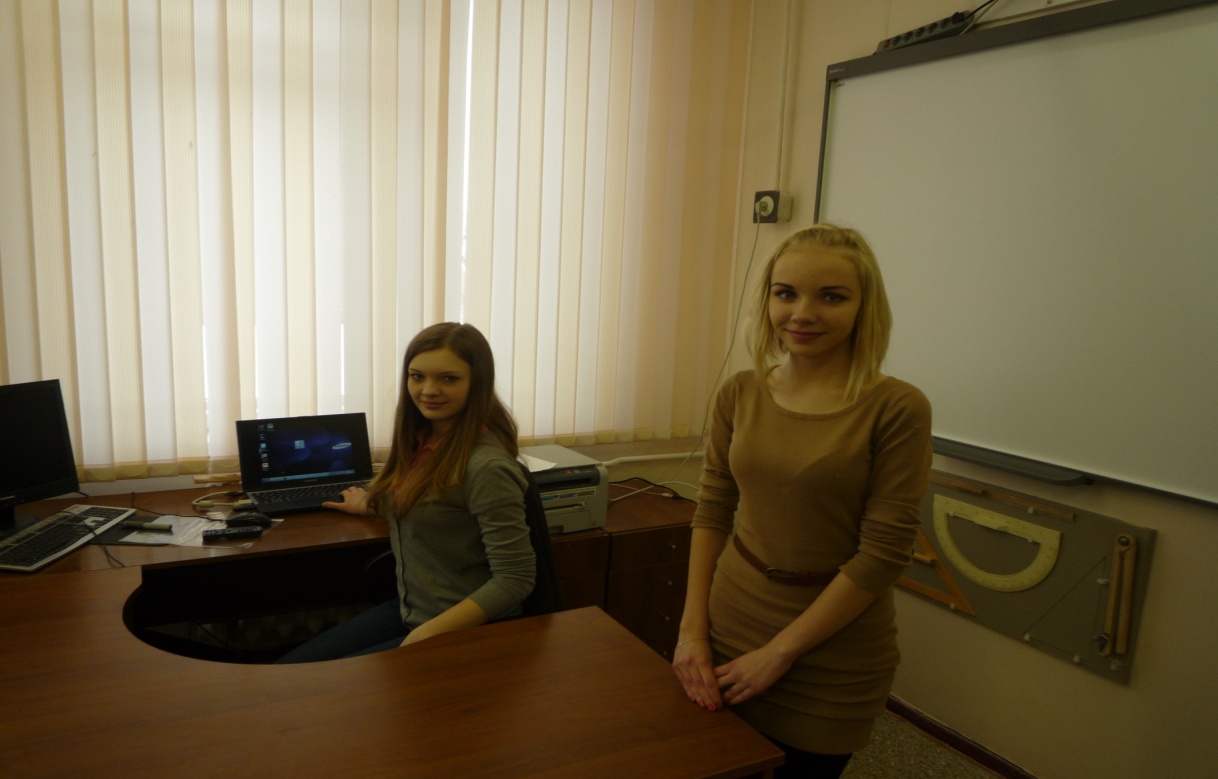 